Викторина для детей "Угадай мелодию"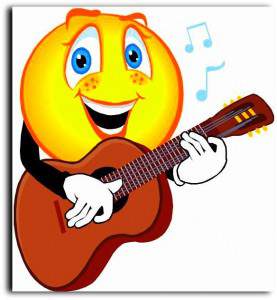 Ход игры «Угадай мелодию» Ведущий: Ребята, вас пригласили на игру «Угадай мелодию», все вы ее неоднократно видели по телевизору, но только там играют взрослые, а мы поиграем с вами.Для игры нам нужно выбрать трех участников. Для этого мы проведем с вами викторину – кто наберет большее количество жетонов, тот и получит право играть.А зрители тоже не будут скучать. Если участник игры не отгадает мелодию, то зрителю предоставляется право ответа за своего игрока.Итак, вопросы для отборочного тура:Назовите героя музыканта из сказки А. Толстого «Золотой ключик» (сверчок)То толстеет, то худеет, на весь дом голосит. (гармонь)Сам пустой, голос густой, дробь отбивает, ребят созывает. (барабан)Приложил к губам я трубку, полилась по лесу трельИнструмент тот очень хрупкий называется…(свирель)На чьи стихи поставлена музыкальная сказка «Кошкин дом» (С. Я. Маршака)Назовите героев животных из мультфильма «Бременские музыканты» (собака, кот, петух, осёл)I турПервый участник выбирает категорию и любую ноту. На обратной стороне нотки, дано количество баллов, если мелодия угадана, то балл засчитан. Если участники затрудняются отвечать, им помогают зрители, можно напеть песни по одному куплету.Первая КатегорияМульти- пульти
1 нотка –3б. Колыбельная медведицы (Ночь идет большая…)
2 нотка- 4б. Песня водяного (Я водяной…)
3 нотка- 3б. Песня атаманши (Говорят, мы бяки-буки…)
4 нотка – 6б. Город Изумрудный (Элли возвращается с Тотошкой домой).
5 нотка – 4 б. Песня бременских музыкантов, (Ничего на свете лучше нету…)вторая КатегорияНа школьной дороге
1 нотка – 3б. Дважды два – четыре
2 нотка – 6б. Школьные годы чудесные
3 нотка – 56. Чему учат в школе
4 нотка- 5б. Толи еще будетII турСнова участники выбирают категории.Песни Шаинского1 нотка – 5б. «Облака» (Мимо белого облака…)
2 нотка – 2б. Песня Чебурашки (Я был когда-то странный…)
3 нотка – 3б. Песенка Мамонтенка (По синему морю…)
4 нотка – 2б. АнтошкаПесни о дружбе1 нотка – 5б. Ты да я (Ты да я да мы…)
2 нока – 6б. Если с другом вышел в путь (Если с другом…)
3 нотка – 4б. Вместе весело шагать
4 нотка – 4б. Из чего же, из чего жеО братьях наших меньших1 нотка – 4б. Пропала собака
2 нотка — 5б. Не дразните собак
3 нотка – 3б. Песня черного кота (Жил да был…)
4 нотка – 6б. У дороги чибисIII ТУРв третий тур выходят 2 игрока, набравших наибольшее количество баллов в первых двух турах.
Игроки ведут торг, начиная с 7 нот. После подсказки звучит мелодия. Угадывает тот, кому уступили торг.ПОДСКАЗКИ1. От этого станет все светлым и веселым, так утверждает пушистый маленький зверек в своей песне. (Крошка Енот «Улыбка»).
2. Об обиженном людьми, одиноком дереве. (Во поле береза стояла)
3. Песенка об обаятельном милом насекомом (Добрый жук)
4. Оптимистическая песня, в которой герой обещает пережить все неприятности (Песня кота Леопольда)
5. Песня об одном из весенних месяцев, проведенных в интересном и любимом для ребят месте города ( Крылатые качели).Из двух игроков остается тот, кто набрал больше баллов.СУПЕР ИГРАза 1,5 минуты угадать 5 мелодий (по 5 баллов за каждую угаданную)
1. Песенка красной шапочки (Если долго, долго…)
2. Матросский танец
3. Во поле береза стояла
4. Спят усталые игрушки
5. Прекрасное далекоЗакончить можно словами «Игра коротка, а музыка вечна». В заключении поется песня «Прекрасное далеко»Викторина для детей — это всегда весело.